            OFFICE OF CANNABIS MANAGEMENT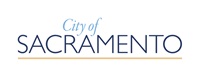                         915 I STREET, 1st Floor                         SACRAMENTO, CA 95814                                 (916) 808-8955Remit this form to the address above with:A copy of the completed State of California Request for Livescan Form A legible copy of the applicant’s valid (not expired) government issued identification CANNABIS EMPLOYEE/INTERESTED PARTY BACKGROUND AUTHORIZATION FORMPRINT FULL NAME PRINT FULL NAME PRINT FULL NAME DAYTIME PHONE EMAIL ADDRESSEMAIL ADDRESSCURRENT RESIDENCE ADDRESS  CURRENT RESIDENCE ADDRESS  CURRENT RESIDENCE ADDRESS  DRIVER'S LICENSE DATE OF BIRTHU.S. CITIZEN  □ YES           □ NO TYPE OF BUSINESSCultivation                                             DeliveryDispensaryDistributionManufacturingTesting LabMicrobusinessSELECT INTERESTED PARTY TYPE□ OWNER □ OFFICER, MEMBER OF THE BOARD OF DIRECTORS, LIMITED LIABILITY COMPANY MANGER, OR PERSON WITH SIMILAR RESPONSIBILIES□ 20% OR MORE INTEREST IN COMPANYSELECT INTERESTED PARTY TYPE□ OWNER □ OFFICER, MEMBER OF THE BOARD OF DIRECTORS, LIMITED LIABILITY COMPANY MANGER, OR PERSON WITH SIMILAR RESPONSIBILIES□ 20% OR MORE INTEREST IN COMPANYBUSINESS NAMESELECT INTERESTED PARTY TYPE□ OWNER □ OFFICER, MEMBER OF THE BOARD OF DIRECTORS, LIMITED LIABILITY COMPANY MANGER, OR PERSON WITH SIMILAR RESPONSIBILIES□ 20% OR MORE INTEREST IN COMPANYSELECT INTERESTED PARTY TYPE□ OWNER □ OFFICER, MEMBER OF THE BOARD OF DIRECTORS, LIMITED LIABILITY COMPANY MANGER, OR PERSON WITH SIMILAR RESPONSIBILIES□ 20% OR MORE INTEREST IN COMPANYBUSINESS ADDRESS (INCLUDING SUITE OR UNIT NUMBER) BUSINESS PHONE BUSINESS PHONE Are you familiar with the ordinances of the City of Sacramento and the laws of the State of California pertaining to the application?                                □ YES I AM                                  □  NO I AM NOTAre you familiar with the ordinances of the City of Sacramento and the laws of the State of California pertaining to the application?                                □ YES I AM                                  □  NO I AM NOTAre you familiar with the ordinances of the City of Sacramento and the laws of the State of California pertaining to the application?                                □ YES I AM                                  □  NO I AM NOTHAVE YOU EVER BEEN CONVICTED OF A CRIME: (Include convictions by verdict, plea of guilty, plea of no contest, fines paid, diversion programs completed including DUI). □ NO □ YES (give the date of the arrest, offense you were charged with and the city or jurisdiction)HAVE YOU EVER BEEN CONVICTED OF A CRIME: (Include convictions by verdict, plea of guilty, plea of no contest, fines paid, diversion programs completed including DUI). □ NO □ YES (give the date of the arrest, offense you were charged with and the city or jurisdiction)HAVE YOU EVER BEEN CONVICTED OF A CRIME: (Include convictions by verdict, plea of guilty, plea of no contest, fines paid, diversion programs completed including DUI). □ NO □ YES (give the date of the arrest, offense you were charged with and the city or jurisdiction)APPLICANT SIGNATURE APPLICANT SIGNATURE APPLICANT SIGNATURE I HEREBY CERTIFY UNDER THE PENALTY OF PERJURY THAT THE ANSWERS I HAVE GIVEN ARE TRUE AND CORRECT TO THE BEST OF MY KNOWLEDGE AND BELIEF, AND I UNDERSTAND AND AGREE THAT ANY FALSE OR MISLEADING ANSWER WILL RESULT IN THE DENIAL OR REVOCATION OF ANY PERMIT. I UNDERSTAND THAT VERIFICATION OF THE ACCURACY OF THE PRECEDING INFORMATION IS A MATTER OF PUBLIC RECORD AND MAY BE MADE AVAILABLE TO INTERESTED PARTIES UPON REQUEST.Signature of Applicant: ________________________________________            DATE: _______________I HEREBY CERTIFY UNDER THE PENALTY OF PERJURY THAT THE ANSWERS I HAVE GIVEN ARE TRUE AND CORRECT TO THE BEST OF MY KNOWLEDGE AND BELIEF, AND I UNDERSTAND AND AGREE THAT ANY FALSE OR MISLEADING ANSWER WILL RESULT IN THE DENIAL OR REVOCATION OF ANY PERMIT. I UNDERSTAND THAT VERIFICATION OF THE ACCURACY OF THE PRECEDING INFORMATION IS A MATTER OF PUBLIC RECORD AND MAY BE MADE AVAILABLE TO INTERESTED PARTIES UPON REQUEST.Signature of Applicant: ________________________________________            DATE: _______________I HEREBY CERTIFY UNDER THE PENALTY OF PERJURY THAT THE ANSWERS I HAVE GIVEN ARE TRUE AND CORRECT TO THE BEST OF MY KNOWLEDGE AND BELIEF, AND I UNDERSTAND AND AGREE THAT ANY FALSE OR MISLEADING ANSWER WILL RESULT IN THE DENIAL OR REVOCATION OF ANY PERMIT. I UNDERSTAND THAT VERIFICATION OF THE ACCURACY OF THE PRECEDING INFORMATION IS A MATTER OF PUBLIC RECORD AND MAY BE MADE AVAILABLE TO INTERESTED PARTIES UPON REQUEST.Signature of Applicant: ________________________________________            DATE: _______________